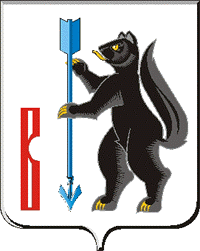 РОССИЙСКАЯ ФЕДЕРАЦИЯСВЕРДЛОВСКАЯ ОБЛАСТЬДУМА ГОРОДСКОГО ОКРУГА ВЕРХОТУРСКИЙР Е Ш Е Н И Еот «15» декабря 2016г. №60г. ВерхотурьеОб установлении границ территории для деятельности Народной дружиныгородского округа ВерхотурскийВ соответствии с Федеральным законом от 06 октября 2003 № 131-ФЗ «Об общих принципах организации местного самоуправления в Российской Федерации», Федеральным законом от 02 апреля 2014 года № 44-ФЗ «Об участии граждан в охране общественного порядка, Уставом местной общественной организации «Народная дружина городского округа Верхотурский», на основании уведомления о создании Народной дружины (общественного объединения правоохранительной направленности) от 25.11.2016г.,  руководствуясь статьей 21 Устава городского округа Верхотурский, Дума городского округа Верхотурский       РЕШИЛА:      1. Установить границы территории для деятельности Народной дружины в пределах городского округа Верхотурский.      2. Признать утратившим силу Решение Думы городского округа Верхотурский от 06.05.2015г. № 18 «О закреплении территории Дерябинского территориального управления за народной дружиной правоохранительной направленности».      3. Опубликовать настоящее Решение в информационном бюллетене "Верхотурская неделя" и разместить на официальном сайте городского округа Верхотурский.      4. Контроль исполнения настоящего Решения возложить на постоянную комиссию по регламенту и местному самоуправлению Думы городского округа Верхотурский (Чебыкин А.С.).                 Главагородского округа Верхотурский						А.Г. Лиханов